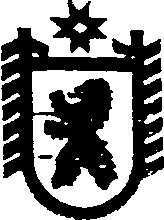 Республика КарелияАДМИНИСТРАЦИЯ СЕГЕЖСКОГО МУНИЦИПАЛЬНОГО РАЙОНАПОСТАНОВЛЕНИЕот  03  августа  2017  года  №  518 СегежаО внесении изменений в постановление администрацииСегежского муниципального района от 7 апреля 2017 г.  № 201 Администрация Сегежского муниципального района  п о с т а н о в л я е т:	1. Внести в Перечень мероприятий по подготовке муниципальных учреждений,  подведомственных администрации Сегежского муниципального района, к эксплуатации в осенне-зимний период 2017-2018 годов, утвержденный постановлением    администрации  Сегежского муниципального района  от 07.04.2017 № 201 «О подготовке муниципальных учреждений, подведомственных администрации Сегежского муниципального района, к работе в осенне-зимний период 2017-2018 г.г.» (в редакции постановлений от 15.05.2017 № 301, от 06.06.2017 № 370, от 28.06.2017 № 429, от 13.07.2017 № 469) следующие изменения:1) в разделе I: а) пункт 1.2  изложить в следующей редакции:« »;б) пункты 1.10, 1.11  изложить в следующей редакции:« »;в) пункты  1.14, 1.15  изложить в следующей редакции: «»;г) пункт  1.23  изложить в следующей редакции:«».2. Отделу информационных технологий и защиты информации администрации Сегежского муниципального района (Т.А.Слиж) обнародовать настоящее постановление путем размещения официального текста постановления в информационно-телекоммуникационной сети «Интернет» на официальном сайте администрации Сегежского муниципального района  http://home.onego.ru/~segadmin           Глава  администрации                                                                     Сегежского муниципального района					   Ю.В. ШульговичРазослать: в дело, Н.Н.Иванюк, ФУ, УО, Е.Н.Антоновой, МКУ «ЕРЦ», МКУ «ХЭГ.1.2Муниципаль-ное казенное общеобразова-тельное учреждение Средняя общеобразова-тельная школа № 4 г. Сегежи1) замер сопротивления изоляции электропроводки;       2) гидравлические испытания и гидропневматичес-кая промывка систем отопления;3) разработка проекта узла учета холодного водоснабжения;4) приобретение прибора учета холодной воды и вычислителя;5) замена узла учета холодного водоснабжения;6) огнезащитная обработка чердака, испытание пожарных лестниц20,017,03,57518,4411,177,12Бюджет Сегежскогомуниципальногорайонаиюнь – август2017Подколзина И.В., директор муниципального казенного общеобразо- вательного учреждения Средняя общеобразо-вательная школа № 7  г. Сегежи  1.10Муниципальное казенное дошколь-ное образовательное учреждение – детский сад № 14 г. Сегежи1) замер сопротивления изоляции электропроводки; 2) гидравлические испытания и гидропневматическая промывка систем отопления;3)ремонт кровельн. покрытия и части фасада помещений веранд.20,017,0147,433Бюджет Сегежс-когомуници-пально-го районаиюнь-август2017Ряттель В.В., заведующая муниципаль-ным казенным  дошкольным образователь-ным учреждением - детский сад   № 14  г. Сегежи  1.11Муниципа-льное казенное дошкольное образовате-льное учреждение – детский сад № 17 г. Сегежи1)  замер сопротивления изоляции электропроводки; 2) гидравлические испытания и гидропневматичес-кая промывка систем отопления;3) приобретение прибора учета холодной воды и комплектующих для устройства обводной линии;4) изготовление проекта и монтаж прибора учета холодной воды; 5)  замена дверей эвакуационных выходов;6) ремонт кровли;7)косметич.ремонт;8)ремонт систем горячего водоснаб. и канализации20,017,018,98,797,6232,94132,725123,011Бюджет Сегежс-когомуници-пально-го районаиюнь-август2017Круглова М.А., заведующая муниципаль-ным казенным  дошкольным образователь-ным учреждением - детский сад  № 17 г. Сегежи  1.14Муниципаль-ное казенное дошкольное образователь-ное учреждение – детский сад № 22 г. Сегежи1)  замер сопротивления изоляции электропроводки;2) гидравлические испытания и гидропневматическая промывка систем отопления;3)   разработка проекта узла учета холодного водоснабжения;4) замена узла учета холодного водоснабжения;5)приобретение стеклополотна;6) приобретение светильников7) приобретение смесителей;8) приобретение линолеума;9) ремонт ввода теплотрассы.20,017,03,57518,496154,0141,022,62154,52713,49Бюджет Сегежс-когомуници-пально-го районаиюнь-август2017Фомина Л.В., заведующая муниципаль-ным казенным  дошкольным образователь-ным учреждением – детский  сад   № 22 г. Сегежи 1.15Муниципаль-ное казенное дошкольное образователь-ное учреждение – детский сад № 23 г. Сегежи1)  замер сопротив.изоляции  электропроводки; 2) гидравличес-кие испытания и гидропневматическая промывка систем отопления;3) разработка проекта узла учета холодного водоснабжения; 4) замена узла учета холодного водоснабжения;5) монтаж доп.извещателей системы автом.пожарной сигнализации6) косметический ремонт помещений кухни20,017,03,57518,16144,764126,58Бюджет Сегежс-когомуници-пально-го районаиюнь-август2017Малевич И.И., заведующая  муниципаль-ным казенным  дошкольным образователь-ным учреждением - детский сад  № 23 г. Сегежи1.23Муниципаль-ное казенное дошкольное образовательное учреждение – детский сад дер. Каменный Бор1) замер сопротивления изоляции электропроводки;2) замена розлива холодного водоснабжения в здании;  3)  гидравличес-кие испытания и гидропневматическая промывка систем отопления.12,058,17811,0Бюджет Сегежс-когомуници-пально-го районаиюнь-август2017Гильнич Г.К., и.о.-заведующей  муниципаль-ным казенным  дошкольным образователь-ным учреждением - детский сад  д. Каменный Бор